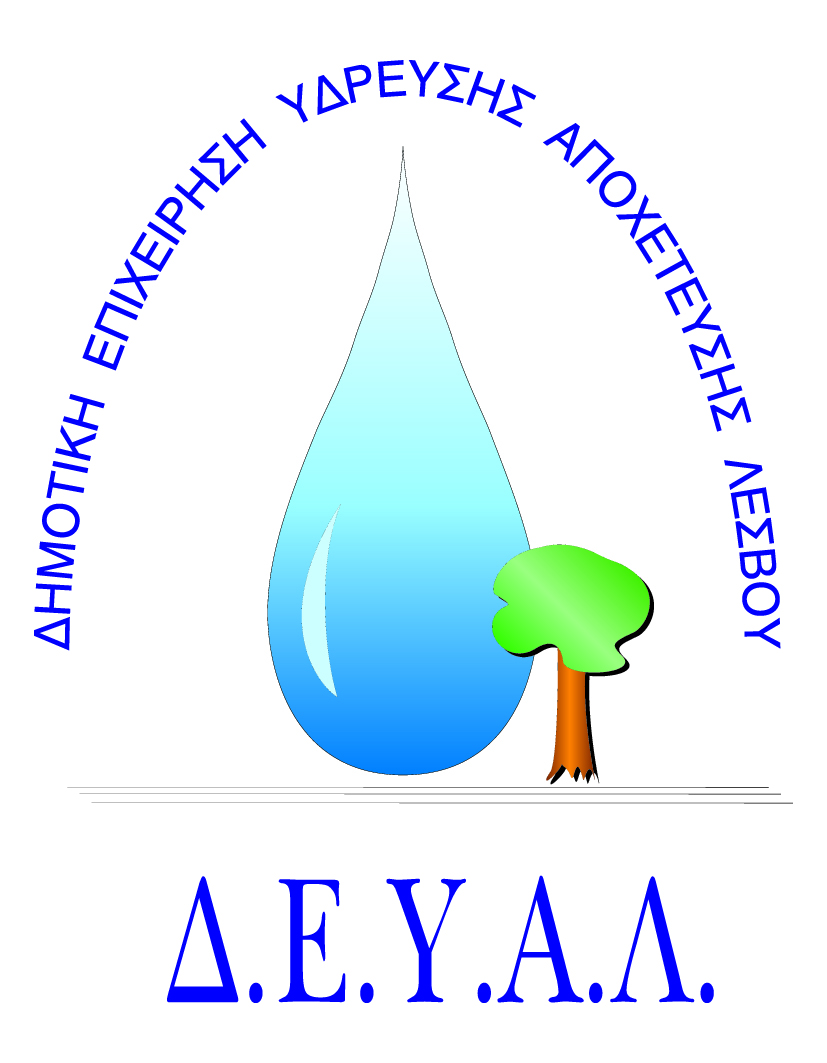 ΔΗΜΟΤΙΚΗ ΕΠΙΧΕΙΡΗΣΗ             ΥΔΡΕΥΣΗΣ ΑΠΟΧΕΤΕΥΣΗΣ                ΛΕΣΒΟΥTΜΗΜΑ ΠΡΟΜΗΘΕΙΩΝ                                                                  Αρμόδιος: Πολυχρόνης Γιάννης				Τηλ. &Fax: 2251041966Email:promithion@deyamyt.gr			ΤΕΧΝΙΚΕΣ ΠΡΟΔΙΑΓΡΑΦΕΣΑ/ΑΤΕΧΝΙΚΗ ΠΕΡΙΓΡΑΦΗ/ΠΡΟΔΙΑΓΡΑΦEΣ1ΤΑ ΕΛΑΣΤΙΚΑ ΕΠΙΣΩΤΡΑ ΠΡΕΠΕΙ ΝΑ ΕΙΝΑΙ ΑΚΤΙΝΩΤΟΥ ΤΥΠΟΥ (RADIAL) ΧΩΡΙΣ ΑΕΡΟΘΑΛΑΜΟΥΣ (TUBELESS), ΚΑΙΝΟΥΡΓΙΑ, ΠΡΩΤΗΣ ΠΟΙΟΤΗΤΑΣ, ΜΗ ΑΝΑΓΟΜΩΜΕΝΑ, ΣΕ ΑΡΙΣΤΗ ΚΑΤΑΣΤΑΣΗ ΚΑΙ ΝΑ ΣΤΕΡΟΥΝΤΑΙ  ΕΡΓΟΣΤΑΣΙΑΚΩΝ ΕΛΑΤΤΩΜΑΤΩΝ.2ΚΑΤΑ ΤΗΝ ΗΜΕΡΟΜΗΝΙΑ ΠΑΡΑΔΟΣΗΣ ΤΩΝ ΕΛΑΣΤΙΚΩΝ ΕΠΙΣΩΤΡΩΝ ΑΠΟ ΤΟΝ ΠΡΟΜΗΘΕΥΤΗ, ΠΡΕΠΕΙ ΝΑ ΜΗΝ ΕΧΕΙ ΣΥΜΠΛΗΡΩΘΕΙ ΧΡΟΝΙΚΟ ΔΙΑΣΤΗΜΑ ΜΕΓΑΛΥΤΕΡΟ ΤΩΝ  ΔΩΔΕΚΑ (12) ΜΗΝΩΝ ΑΠΟ ΤΗΝ ΗΜΕΡΟΜΗΝΙΑ ΠΑΡΑΓΩΓΗΣ ΤΟΥΣ.Η ΗΜΕΡΟΜΗΝΙΑ ΠΑΡΑΓΩΓΗΣ ΤΟΥΣ ΜΕ ΤΗ ΜΟΡΦΗ ΤΡΙΩΝ ΨΗΦΙΩΝ, ΟΠΟΥ ΤΑ ΔΥΟ ΠΡΩΤΑ ΔΕΙΧΝΟΥΝ ΤΗΝ ΕΒΔΟΜΑΔΑ ΚΑΙ ΤΟ ΤΕΛΕΥΤΑΙΟ ΤΟ ΕΤΟΣ, ΝΑ ΦΑΙΝΕΤΑΙ ΕΠΑΝΩ ΣΤΑ ΕΛΑΣΤΙΚΑ.3ΣΤΙΣ ΠΡΟΣΦΟΡΕΣ ΠΡΕΠΕΙ ΝΑ ΑΝΑΦΕΡΕΤΑΙ Ο ΤΥΠΟΣ ΕΛΑΣΤΙΚΟΥ, ΤΟ ΕΡΓΟΣΤΑΣΙΟ ΚΑΙ Η ΧΩΡΑ ΠΑΡΑΓΩΓΗΣ ΤΟΥ, ΟΙ ΔΙΑΣΤΑΣΕΙΣ ΤΟΥ ΕΛΑΣΤΙΚΟΥ, Η ΜΕΓΙΣΤΗ ΕΠΙΤΡΕΠΟΜΕΝΗ ΤΑΧΥΤΗΤΑ, ΤΟ ΜΕΓΙΣΤΟ ΕΠΙΤΡΕΠΟΜΕΝΟ  ΦΟΡΤΙΟ ΚΑΙ ΤΟ ΚΑΘΑΡΟ ΒΑΡΟΣ ΚΑΘΕ ΤΕΜΑΧΙΟΥ.4ΤΑ ΕΛΑΣΤΙΚΑ ΕΠΙΣΩΤΡΑ ΠΡΕΠΕΙ ΝΑ ΕΙΝΑΙ ΕΓΚΕΚΡΙΜΕΝΑ ΑΠΟ ΚΡΑΤΟΣ ΜΕΛΟΣ ΤΗΣ ΕΥΡΩΠΑΙΚΗΣ ΕΝΩΣΗΣ, ΣΥΜΦΩΝΑ ΜΕ ΤΙΣ ΑΠΑΙΤΗΣΕΙΣ ΤΗΣ ΚΟΙΝ.ΟΔΗΓΙΑΣ 92/23/31-03-1992 Η ΟΠΟΙΑ ΤΡΟΠΟΠΟΙΗΘΗΚΕ ΜΕ ΤΗΝ ΟΔΗΓΙΑ 2005/11/ΕΚ/16-02-2005 «ΓΙΑ ΤΑ ΕΛΑΣΤΙΚΑ ΤΩΝ ΟΧΗΜΑΤΩΝ ΜΕ ΚΙΝΗΤΗΡΑ ΚΑΙ ΤΩΝ ΡΥΜΟΥΛΚΟΥΜΕΝΩΝ ΤΟΥΣ ΚΑΙ ΜΕ ΤΗΝ ΕΓΚΑΤΑΣΤΑΣΗ ΤΟΥΣ ΣΕ ΑΥΤΑ»5ΤΑ ΕΛΑΣΤΙΚΑ ΕΠΙΣΩΤΡΑ ΠΡΕΠΕΙ ΝΑ ΣΥΜΜΟΡΦΩΝΟΝΤΑΙ ΜΕ ΤΗΝ ΚΟΙΝ.ΟΔΗΓΙΑ 89/459/16-07-1989 «ΓΙΑ ΤΗΝ ΠΡΟΣΕΓΓΙΣΗ ΤΩΝ ΝΟΜΟΘΕΣΙΩΝ ΤΩΝ ΚΡΑΤΩΝ ΜΕΛΩΝ ΣΧΕΤΙΚΑ ΜΕ ΤΟ ΒΑΘΟΣ ΤΩΝ ΑΥΛΑΚΩΣΕΩΝ ΤΩΝ ΕΛΑΣΤΙΚΩΝ ΟΡΙΣΜΕΝΩΝ ΚΑΤΗΓΟΡΙΩΝ ΟΧΗΜΑΤΩΝ ΜΕ ΚΙΝΗΤΗΡΑ ΚΑΙ ΤΩΝ ΡΥΜΟΥΛΚΟΥΜΕΝΩΝ ΤΟΥΣ» ΚΑΙ ΤΗΝ ΕΘΝΙΚΗ ΝΟΜΟΘΕΣΙΑ (ΥΠΆΡΙΘ.:32496/1558/2003(ΦΕΚ 847Β΄/03)ΥΠΟΥΡΓΙΚΗ ΑΠΟΦΑΣΗ.6Ο ΠΡΟΜΗΘΕΥΤΗΣ ΥΠΟΧΡΕΟΥΤΑΙ ΝΑ ΕΓΓΥΗΘΕΙ ΤΗΝ ΑΣΦΑΛΗ ΛΕΙΤΟΥΡΓΙΑ ΤΩΝ ΕΛΑΣΤΙΚΩΝ ΜΕΧΡΙ ΤΟΥ ΟΡΙΟΥ ΦΘΟΡΑΣ ΤΟΥΣ Ή ΓΙΑ ΤΟ ΧΡΟΝΙΚΟ ΔΙΑΣΤΗΜΑ ΔΕΚΑΟΧΤΩ (18) ΜΗΝΩΝ ΑΠΟ ΤΗΝ ΗΜΕΡΟΜΗΝΙΑ ΠΑΡΑΛΑΒΗΣ ΤΟΥΣ, ΟΠΟΙΟ ΕΞ ΑΥΤΩΝ ΕΠΕΛΘΕΙ ΠΡΩΤΟ.